«Знакомство с микроскопом»В СП «Детский сад №56» ГБОУ СОШ №4 г.о. Сызрань в старшей, подготовительной группе продолжает свою работу творческое объединение  по дополнительной общеобразовательной общеразвивающей программе «Весёлая лаборатория» естественно-научной направленности. Очередное занятие объединения было посвящено теме «Знакомство с микроскопом». Во время занятия дети познакомились с прибором – микроскоп, обучались навыкам пользования микроскопом, узнали из каких частей он состоит и что с помощью микроскопа можно рассматривать самые маленькие предметы. 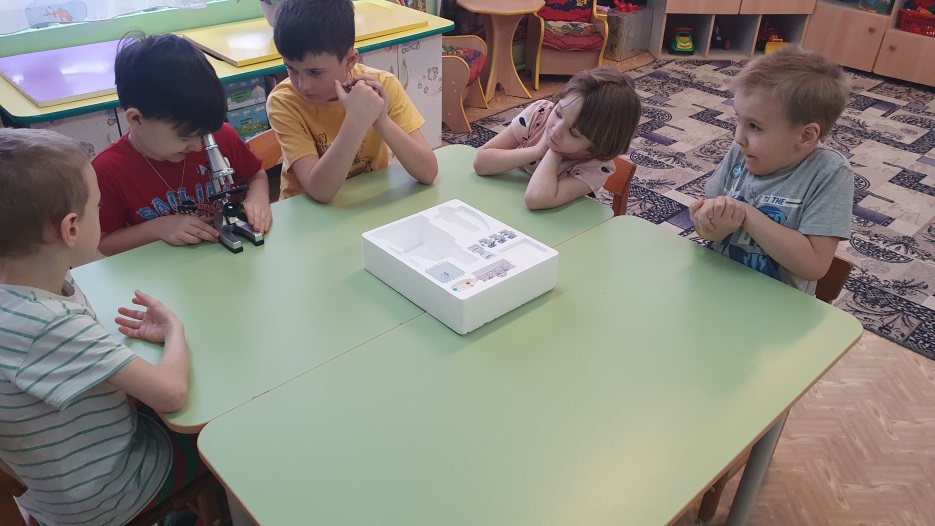 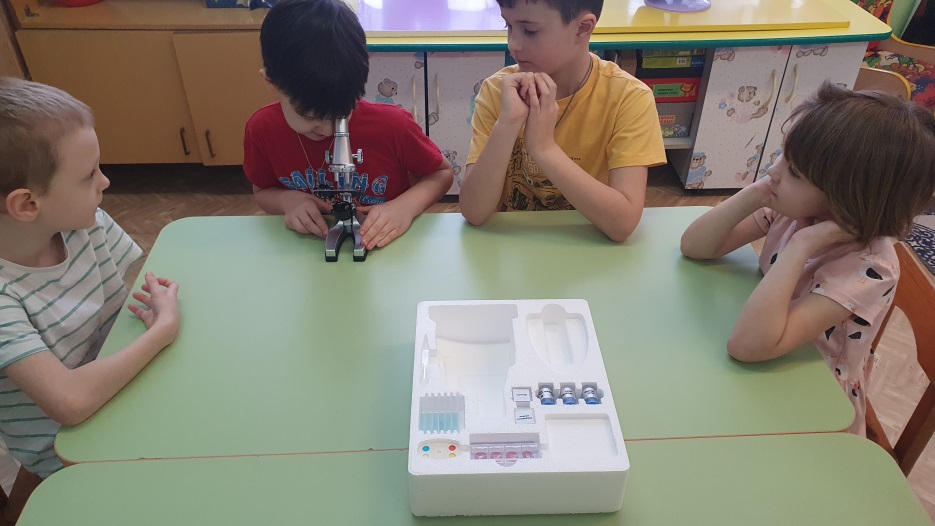 